PATHWAY EVALUATION EXAMINATION - 2016 Certificate of EducationGeography  Paper FORM 1JULY/AUGUSTMARKING SCHEME1. (a) Identify two divisions of the environment.                                                           (2 marks)The Physical EnvironmentThe human environment(b) Give two examples of each of the above.                                                                  (2 marks)Physical environmentweather, climate, vegetation, animals, soil, landforms ,drainage.The Human Environmentfarming, forestry, mining, tourism, settlement, transportation, trade and industry.(c) Identify the branch of geography that deals with:                                                   (5 marks)study of the origin, structure and composition of the earth. Geologythe study of internal and external land forming processes and landformsGeomorphologythe studyof climate and weather Climatologythe study of soils Pedologythe study of soils, vegetation and animals.Biogeography (d) Explain the relationship between Geography and:                                                        (4 marks)(i) MathematicsMathematical techniques are used in drawing graphs and pie charts and mathematical formulae are used in geography to calculate distances, areas, population density, population densities, etc.(ii) AgricultureGeography studies farming systems, their distribution and factors affecting farming activities.2. (a) (i)Explain supernova theory about the origin of solar system.                                   (3 marks)There was a violent explosion of a star.A cloud of dust (nebular) remained from the star.There was fast movement of the cloud due to the force of explosion.Rotation speed increased due to gravitational attractionThe cloud flattened into a disc.The matter began to accumulate towards the centre to form a proto-sun which later began to shine.The rest of the cloud collapsed to form planets.(ii) State two weaknesses of the theory above.                                                                (2 marks)It doesn’t explain the origin of the starDoesn’t explain the cause of explosion(b) Give three characteristics of the Sun.                                                                           (3 marks)It’s a star.It’s made of very hot gases.Has a diameter of 1392000km.Surrounded by a layer of gas which has boiled from its surface which is called coronaRotates on its own axis in anticlockwise direction.Has gravitational pull which holds all the planets in orbit around it.Temperature at its centre is 15m◦c and at the surface is 5500◦c.Radiates solar energy which is very important for all forms of life on the earth.(c) What is an eclipse?                                                                                                    (1 mark)Phenomenon occurring when the rays of the sun are blocked from reaching the earth or the moon.(d) Explain two types of lunar eclipse.                                                                           (4 marks)Penumbral Lunar Eclipse.The Moon passes through Earth's penumbral shadow. Partial Lunar Eclipse. A portion of the Moon passes through Earth's umbral shadow.Total Lunar Eclipse.The entire Moon passes through Earth's umbral shadow.(e) Why is the shape of the earth is called geoid?                                                            (2 marks) It is imperfect sphere by being wide at the equator and flat at the poles.(f) Point out the proofs that show that the earth is spherical.                                          (3 marks)If one moves towards the east in a straight line he will end up where he started.Satellite photographs taken from space show that the earth is like a sphere.Places in the east see the sun earlier than those in the west.When a ship is approaching the smoke is seen first, then the mast and finally the whole ship.All the planets are spherical so the earth being one of them is also spherical.During the moon eclipse the earth casts a spherical shadow on the moon.The earth’s horizon appears curved when observed from a very high point like a tower.(g) State two effects of rotation of the Earth.                                                                  (2 marks)Creates day and night because at any one time one side of the earth faces the sun (day) and the other remains in darkness (night).Causes deflection of winds and ocean currents in the N hemisphere to the left and in the S hemisphere to the right.It causes rising and falling of ocean tides.(h) The time at GWM is 12 noon what is the local time at Kuresoi 40◦E?                           (3 marks)Time gained=40×4=160min=2 hours 40min Local time at Watamu is 11.00+2.40=13.40-1200=1.40pm.(i)What is the longitude of place x whose local time is 8 am when local time at GWM is noon? (2 marks)Time difference =12.00-8=4 hoursDegrees=4×15=60◦Since x is behind intime it’s then 60◦W.(j) identify the two dates  referred to as equinoxes. Why this name?                              (3 marks)                                                                 21st march 23rd September the length of day and night is equal/The sun is vertically overhead at noon at the equator.(k) State the significance of atmosphere.                                                                        (3 marks)Animals and plants breathe in from it oxygen for respiration.Plants use carbon dioxide from it for photosynthesis.Water vapour in the atmosphere condenses to form clouds which give us rain.Ozone layer in the stratosphere shields us from ultraviolet radiation which may cause cancers.Carbon dioxide and methane in the atmosphere cause global warming through the green house effect.3. (a) What is weather?                                                                                                         (1 mark)Daily atmospheric conditions of a place at a particular time.(b) Make a list of elements of weather.                                                                                  (3 marks)TemperatureHumidity precipitationPrecipitationAtmospheric pressureWindSunshineCloud cover(c) Enumerate factors that you would consider when sitting a weather station.                 (3 marks)          An open place where there is little obstruction of weather elements.Accessible place so that recording can be done easily.A fairly level or gently sloping ground (5◦) so that it’s easy to position weather instruments. The place should provide a wide view of the surrounding landscape and the sky.The site should be free from flooding. The place should have security.(d) Carefully observe the picture below and then answer questions that follow.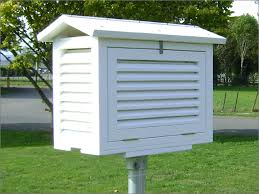 Identify the instrument.                                                                                           (1 mark)Stevenson screen Name at least three instruments found in it.                                                           (3 marks)Maximum thermometerminimum thermometerSix’s thermometerhygrometerState three qualifications of the structure above that makes it suitable for its work. (3 marks) Painted white for little absorption of solar heat energy.Made of wood which is a bad conductor of heat.Well ventilated to allow easier flow of air inside it.Raised to prevent contact with terrestrial radiation.Has double roof which acts as an insulator to prevent direct heating from the sun.(e) Briefly explain how wind vane works.                                                                                    (4 marks)As the wind blows the arrow swings.The arrow points in the opposite direction of the wind flow.The direction is read from the cardinal compass points.The arrow will point in the direction from which the wind is blowing.(f) State three factors that hinder weather forecasting.                                                                    (3 marks)Lack of skilled man power due to limited training facilities.Lack of modern equipment leading to wrong forecasts.Natural calamities such as storms and earthquakes.Extreme weather conditions which may damage or displace instruments.Use of faulty instruments.Human error.Poor sitting of instruments.